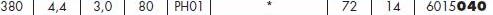 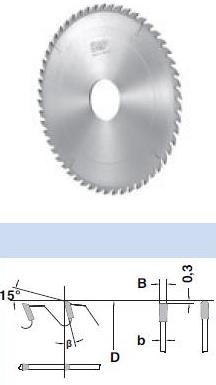 Код из 1САртикулНаименование/ Бренд/ПоставщикГабариты,Д*Ш*ВммМасса,грМатериалМесто установки/НазначениеF00220526015040Пила дисковая 380*4,4*80,Z=72, FZ/TR (SCM) (BSP)380*4,4*80,Z=72, FZ/TR1500металлФорматно-раскроечные станки/ раскрой различных материаловF00220526015040380*4,4*80,Z=72, FZ/TR1500металлФорматно-раскроечные станки/ раскрой различных материаловF00220526015040BSP (Италия)380*4,4*80,Z=72, FZ/TR1500металлФорматно-раскроечные станки/ раскрой различных материалов